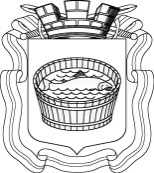 Ленинградская область                           Лужский муниципальный район Совет депутатов Лужского городского поселениятретьего созываРЕШЕНИЕ                                                                       22 мая 2018 года   № 202                                                                      Об исполнении бюджета муниципального образования Лужское городское поселение за 2017 год На основании п. 10 ст. 35 Федерального закона от 06.10.2003 г. № 131-ФЗ «Об общих принципах организации местного самоуправления в Российской Федерации», с учетом результатов публичных слушаний, проведенных 14.05.2018 г., Совет депутатов Лужского городского поселения РЕШИЛ:       1. Утвердить отчет об исполнении бюджета Лужского городского поселения за 2017 год по доходам в сумме 476 269,5 тыс. руб. и по расходам в сумме 425 504,3 тыс. руб., с профицитом в сумме 50 765,2 тыс. руб. со следующими показателями:- по доходам бюджета Лужского городского поселения за 2017 год по кодам классификации доходов бюджета согласно приложению 1;- по расходам бюджета Лужского городского поселения за 2017 год по ведомственной структуре расходов бюджета согласно приложению 2;- по расходам бюджета Лужского городского поселения за 2017 год по разделам и подразделам классификации расходов бюджета согласно приложению 3;- по источникам внутреннего финансирования дефицита бюджета Лужского городского поселения за 2017 год по кодам классификации источников финансирования дефицитов бюджетов согласно приложению 4. 2. Настоящее решение вступает в силу с момента официального опубликования. Глава Лужского городского поселения,исполняющий полномочия председателя Совета депутатов	                                                                           В.Н. Степанов Разослано: КФ, адм. ЛМР, редакция газеты «Лужская правда», прокуратура.УТВЕРЖДЕНЫ решением Совета депутатов Лужского городского поселения от 22.05.2018 г. № 202(приложение 1)Показатели исполнения бюджета Лужского городского поселения за 2017 годпо доходам по кодам классификации доходов бюджетовУТВЕРЖДЕНЫ решением Совета депутатов Лужского городского поселения от 22.05.2018 г. № 202(приложение 2)Показатели исполнения бюджета Лужского городского поселения за 2017 годпо расходам по ведомственной структуре расходов бюджетаУТВЕРЖДЕНЫ решением Совета депутатов Лужского городского поселения от 22.05.2018 г. № 202(приложение 3)Показатели исполнения бюджета Лужского городского поселения за 2017 годпо расходам по разделам и подразделам классификации расходов бюджетаУТВЕРЖДЕНЫ решением Совета депутатов Лужского городского поселения от 22.05.2018 г. № 202(приложение 4)Показатели исполнения бюджета Лужского городского поселения за 2017 годпо источникам внутреннего финансирования дефицита по кодам классификации источников финансирования дефицитов бюджетовНаименование показателяКод классификации доходов бюджетаКод классификации доходов бюджетаСумма,
 тыс. руб.1223ДОХОДЫ, ВСЕГО476 269,5Муниципальное казенное учреждение "Спортивно-молодежный Центр"038038452,3НАЛОГОВЫЕ И НЕНАЛОГОВЫЕ ДОХОДЫ0381.00.00.00.0.00.0.000.000452,3ДОХОДЫ ОТ ИСПОЛЬЗОВАНИЯ ИМУЩЕСТВА, НАХОДЯЩЕГОСЯ В ГОСУДАРСТВЕННОЙ И МУНИЦИПАЛЬНОЙ СОБСТВЕННОСТИ0381.11.00.00.0.00.0.000.00046,0Доходы, получаемые в виде арендной либо иной платы за передачу в возмездное пользование государственного и муниципального имущества (за исключением имущества бюджетных и автономных учреждений, а также имущества государственных и муниципальных унитарных предприятий, в том числе казенных)0381.11.05.00.0.00.0.000.12046,0Доходы от сдачи в аренду имущества, находящегося в оперативном управлении органов государственной власти, органов местного самоуправления, государственных внебюджетных фондов и созданных ими учреждений (за исключением имущества бюджетных и автономных учреждений)0381.11.05.03.0.00.0.000.12046,0Доходы от сдачи в аренду имущества, находящегося в оперативном управлении органов управления городских поселений и созданных ими учреждений (за исключением имущества муниципальных бюджетных и автономных учреждений)0381.11.05.03.5.13.0.000.12046,0ДОХОДЫ ОТ ОКАЗАНИЯ ПЛАТНЫХ УСЛУГ (РАБОТ) И КОМПЕНСАЦИИ ЗАТРАТ ГОСУДАРСТВА0381.13.00.00.0.00.0.000.000387,6Доходы от оказания платных услуг (работ)0381.13.01.00.0.00.0.000.130387,6Прочие доходы от оказания платных услуг (работ)0381.13.01.99.0.00.0.000.130387,6Прочие доходы от оказания платных услуг (работ) получателями средств бюджетов городских поселений0381.13.01.99.5.13.0.000.130387,6ПРОЧИЕ НЕНАЛОГОВЫЕ ДОХОДЫ0381.17.00.00.0.00.0.000.00018,7Невыясненные поступления0381.17.01.00.0.00.0.000.180-4,7Невыясненные поступления, зачисляемые в бюджеты городских поселений0381.17.01.05.0.13.0.000.180-4,7Прочие неналоговые доходы0381.17.05.00.0.00.0.000.18023,4Прочие неналоговые доходы бюджетов городских поселений0381.17.05.05.0.13.0.000.18023,4Федеральное казначейство1001004 850,5НАЛОГОВЫЕ И НЕНАЛОГОВЫЕ ДОХОДЫ1001.00.00.00.0.00.0.000.0004 850,5НАЛОГИ НА ТОВАРЫ (РАБОТЫ, УСЛУГИ), РЕАЛИЗУЕМЫЕ НА ТЕРРИТОРИИ РОССИЙСКОЙ ФЕДЕРАЦИИ1001.03.00.00.0.00.0.000.0004 850,5Акцизы по подакцизным товарам (продукции), производимым на территории Российской Федерации1001.03.02.00.0.01.0.000.1104 850,5Доходы от уплаты акцизов на дизельное топливо, подлежащие распределению между бюджетами субъектов Российской Федерации и местными бюджетами с учетом установленных дифференцированных нормативов отчислений в местные бюджеты1001.03.02.23.0.01.0.000.1101 993,1Доходы от уплаты акцизов на моторные масла для дизельных и (или) карбюраторных (инжекторных) двигателей, подлежащие распределению между бюджетами субъектов Российской Федерации и местными бюджетами с учетом установленных дифференцированных нормативов отчислений в местные бюджеты1001.03.02.24.0.01.0.000.11020,2Доходы от уплаты акцизов на автомобильный бензин, подлежащие распределению между бюджетами субъектов Российской Федерации и местными бюджетами с учетом установленных дифференцированных нормативов отчислений в местные бюджеты1001.03.02.25.0.01.0.000.1103 223,2Доходы от уплаты акцизов на прямогонный бензин, подлежащие распределению между бюджетами субъектов Российской Федерации и местными бюджетами с учетом установленных дифференцированных нормативов отчислений в местные бюджеты1001.03.02.26.0.01.0.000.110-386,0Федеральная налоговая служба182182170 609,4НАЛОГОВЫЕ И НЕНАЛОГОВЫЕ ДОХОДЫ1821.00.00.00.0.00.0.000.000170 609,4НАЛОГИ НА ПРИБЫЛЬ, ДОХОДЫ1821.01.00.00.0.00.0.000.000106 825,4Налог на доходы физических лиц1821.01.02.00.0.01.0.000.110106 825,4Налог на доходы физических лиц с доходов, источником которых является налоговый агент, за исключением доходов, в отношении которых исчисление и уплата налога осуществляются в соответствии со статьями 227, 227.1 и 228 Налогового кодекса Российской Федерации1821.01.02.01.0.01.0.000.110105 515,9Налог на доходы физических лиц с доходов, источником которых является налоговый агент, за исключением доходов, в отношении которых исчисление и уплата налога осуществляются в соответствии со статьями 227, 227.1 и 228 Налогового кодекса Российской Федерации (сумма платежа (перерасчеты, недоимка и задолженность по соответствующему платежу, в том числе по отмененному))1821.01.02.01.0.01.1.000.110105 236,7Налог на доходы физических лиц с доходов, источником которых является налоговый агент, за исключением доходов, в отношении которых исчисление и уплата налога осуществляются в соответствии со статьями 227, 227.1 и 228 Налогового кодекса Российской Федерации (пени по соответствующему платежу)1821.01.02.01.0.01.2.100.11025,9Налог на доходы физических лиц с доходов, источником которых является налоговый агент, за исключением доходов, в отношении которых исчисление и уплата налога осуществляются в соответствии со статьями 227, 227.1 и 228 Налогового кодекса Российской Федерации (суммы денежных взысканий (штрафов) по соответствующему платежу согласно законодательству Российской Федерации)1821.01.02.01.0.01.3.000.110252,1Налог на доходы физических лиц с доходов, источником которых является налоговый агент, за исключением доходов, в отношении которых исчисление и уплата налога осуществляются в соответствии со статьями 227, 227.1 и 228 Налогового кодекса Российской Федерации (прочие поступления)1821.01.02.01.0.01.4.000.1101,2Налог на доходы физических лиц с доходов, полученных от осуществления деятельности физическими лицами, зарегистрированными в качестве индивидуальных предпринимателей, нотариусов, занимающихся частной практикой, адвокатов, учредивших адвокатские кабинеты, и других лиц, занимающихся частной практикой в соответствии со статьей 227 Налогового кодекса Российской Федерации1821.01.02.02.0.01.0.000.110694,1Налог на доходы физических лиц с доходов, полученных от осуществления деятельности физическими лицами, зарегистрированными в качестве индивидуальных предпринимателей, нотариусов, занимающихся частной практикой, адвокатов, учредивших адвокатские кабинеты, и других лиц, занимающихся частной практикой в соответствии со статьей 227 Налогового кодекса Российской Федерации (сумма платежа, (перерасчеты, недоимка и задолженность по соответствующему платежу, в том числе по отмененному)1821.01.02.02.0.01.1.000.110687,7Налог на доходы физических лиц с доходов, полученных от осуществления деятельности физическими лицами, зарегистрированными в качестве индивидуальных предпринимателей, нотариусов, занимающихся частной практикой, адвокатов, учредивших адвокатские кабинеты, и других лиц, занимающихся частной практикой в соответствии со статьей 227 Налогового кодекса Российской Федерации (пени по соответствующему платежу)1821.01.02.02.0.01.2.100.1102,6Налог на доходы физических лиц с доходов, полученных от осуществления деятельности физическими лицами, зарегистрированными в качестве индивидуальных предпринимателей, нотариусов, занимающихся частной практикой, адвокатов, учредивших адвокатские кабинеты, и других лиц, занимающихся частной практикой в соответствии со статьей 227 Налогового кодекса Российской Федерации (суммы денежных взысканий (штрафов) по соответствующему платежу согласно законодательству Российской Федерации)1821.01.02.02.0.01.3.000.1103,8Налог на доходы физических лиц с доходов, полученных физическими лицами в соответствии со статьей 228 Налогового кодекса Российской Федерации1821.01.02.03.0.01.0.000.110615,4Налог на доходы физических лиц с доходов, полученных физическими лицами в соответствии со статьей 228 Налогового кодекса Российской Федерации (сумма платежа (перерасчеты, недоимка и задолженность по соответствующему платежу, в том числе по отмененному))1821.01.02.03.0.01.1.000.110602,0Налог на доходы физических лиц с доходов, полученных физическими лицами в соответствии со статьей 228 Налогового кодекса Российской Федерации (пени по соответствующему платежу)1821.01.02.03.0.01.2.100.1100,4Налог на доходы физических лиц с доходов, полученных физическими лицами в соответствии со статьей 228 Налогового кодекса Российской Федерации (суммы денежных взысканий (штрафов) по соответствующему платежу согласно законодательству Российской Федерации)1821.01.02.03.0.01.3.000.11013,0НАЛОГИ НА СОВОКУПНЫЙ ДОХОД1821.05.00.00.0.00.0.000.0000,3Единый сельскохозяйственный налог1821.05.03.00.0.01.0.000.1100,3Единый сельскохозяйственный налог1821.05.03.01.0.01.0.000.1100,3Единый сельскохозяйственный налог (сумма платежа (перерасчеты, недоимка и задолженность по соответствующему платежу, в том числе по отмененному))1821.05.03.01.0.01.1.000.1100,3НАЛОГИ НА ИМУЩЕСТВО1821.06.00.00.0.00.0.000.00063 783,7Налог на имущество физических лиц1821.06.01.00.0.00.0.000.1105 092,7Налог на имущество физических лиц, взимаемый по ставкам, применяемым к объектам налогообложения, расположенным в границах городских поселений1821.06.01.03.0.13.0.000.1105 092,7Налог на имущество физических лиц, взимаемый по ставкам, применяемым к объектам налогообложения, расположенным в границах городских поселений (сумма платежа (перерасчеты, недоимка и задолженность по соответствующему платежу, в том числе по отмененному))1821.06.01.03.0.13.1.000.1104 745,3Налог на имущество физических лиц, взимаемый по ставкам, применяемым к объектам налогообложения, расположенным в границах городских поселений (пени по соответствующему платежу)1821.06.01.03.0.13.2.100.110347,4Земельный налог1821.06.06.00.0.00.0.000.11058 691,0Земельный налог с организаций1821.06.06.03.0.00.0.000.11046 803,5Земельный налог с организаций, обладающих земельным участком, расположенным в границах городских поселений1821.06.06.03.3.13.0.000.11046 803,5Земельный налог с организаций, обладающих земельным участком, расположенным в границах городских поселений (сумма платежа (перерасчеты, недоимка и задолженность по соответствующему платежу, в том числе по отмененному)1821.06.06.03.3.13.1.000.11046 305,4Земельный налог с организаций, обладающих земельным участком, расположенным в границах городских поселений (пени по соответствующему платежу)1821.06.06.03.3.13.2.100.110277,7Земельный налог с организаций, обладающих земельным участком, расположенным в границах городских поселений (суммы денежных взысканий (штрафов) по соответствующему платежу согласно законодательству Российской Федерации)1821.06.06.03.3.13.3.000.110220,4Земельный налог с физических лиц1821.06.06.04.0.00.0.000.11011 887,5Земельный налог с физических лиц, обладающих земельным участком, расположенным в границах городских поселений1821.06.06.04.3.13.0.000.11011 887,5Земельный налог с физических лиц, обладающих земельным участком, расположенным в границах городских поселений (сумма платежа (перерасчеты, недоимка и задолженность по соответствующему платежу, в том числе по отмененному)1821.06.06.04.3.13.1.000.11010 907,2Земельный налог с физических лиц, обладающих земельным участком, расположенным в границах городских поселений (пени по соответствующему платежу)1821.06.06.04.3.13.2.100.110975,7Земельный налог с физических лиц, обладающих земельным участком, расположенным в границах городских поселений (суммы денежных взысканий (штрафов) по соответствующему платежу согласно законодательству Российской Федерации)1821.06.06.04.3.13.3.000.1104,6администрация Лужского муниципального района Ленинградской области317317282 445,8НАЛОГОВЫЕ И НЕНАЛОГОВЫЕ ДОХОДЫ3171.00.00.00.0.00.0.000.00021 542,4ДОХОДЫ ОТ ИСПОЛЬЗОВАНИЯ ИМУЩЕСТВА, НАХОДЯЩЕГОСЯ В ГОСУДАРСТВЕННОЙ И МУНИЦИПАЛЬНОЙ СОБСТВЕННОСТИ3171.11.00.00.0.00.0.000.00016 974,9Доходы, получаемые в виде арендной либо иной платы за передачу в возмездное пользование государственного и муниципального имущества (за исключением имущества бюджетных и автономных учреждений, а также имущества государственных и муниципальных унитарных предприятий, в том числе казенных)3171.11.05.00.0.00.0.000.12012 688,1Доходы, получаемые в виде арендной платы за земельные участки, государственная собственность на которые не разграничена, а также средства от продажи права на заключение договоров аренды указанных земельных участков3171.11.05.01.0.00.0.000.1209 639,1Доходы, получаемые в виде арендной платы за земельные участки, государственная собственность на которые не разграничена и которые расположены в границах городских поселений, а также средства от продажи права на заключение договоров аренды указанных земельных участков3171.11.05.01.3.13.0.000.1209 639,1Доходы от сдачи в аренду имущества, находящегося в оперативном управлении органов государственной власти, органов местного самоуправления, государственных внебюджетных фондов и созданных ими учреждений (за исключением имущества бюджетных и автономных учреждений)3171.11.05.03.0.00.0.000.12090,3Доходы от сдачи в аренду имущества, находящегося в оперативном управлении органов управления городских поселений и созданных ими учреждений (за исключением имущества муниципальных бюджетных и автономных учреждений)3171.11.05.03.5.13.0.000.12090,3Доходы от сдачи в аренду имущества, составляющего государственную (муниципальную) казну (за исключением земельных участков)3171.11.05.07.0.00.0.000.1202 958,7Доходы от сдачи в аренду имущества, составляющего казну городских поселений (за исключением земельных участков)3171.11.05.07.5.13.0.000.1202 958,7Платежи от государственных и муниципальных унитарных предприятий3171.11.07.00.0.00.0.000.120402,1Доходы от перечисления части прибыли государственных и муниципальных унитарных предприятий, остающейся после уплаты налогов и обязательных платежей3171.11.07.01.0.00.0.000.120402,1Доходы от перечисления части прибыли, остающейся после уплаты налогов и иных обязательных платежей муниципальных унитарных предприятий, созданных городскими поселениями3171.11.07.01.5.13.0.000.120402,1Прочие доходы от использования имущества и прав, находящихся в государственной и муниципальной собственности (за исключением имущества бюджетных и автономных учреждений, а также имущества государственных и муниципальных унитарных предприятий, в том числе казенных)3171.11.09.00.0.00.0.000.1203 884,7Прочие поступления от использования имущества, находящегося в государственной и муниципальной собственности (за исключением имущества бюджетных и автономных учреждений, а также имущества государственных и муниципальных унитарных предприятий, в том числе казенных)3171.11.09.04.0.00.0.000.1203 884,7Прочие поступления от использования имущества, находящегося в собственности городских поселений (за исключением имущества муниципальных бюджетных и автономных учреждений, а также имущества муниципальных унитарных предприятий, в том числе казенных)3171.11.09.04.5.13.0.000.1203 884,7ДОХОДЫ ОТ ПРОДАЖИ МАТЕРИАЛЬНЫХ И НЕМАТЕРИАЛЬНЫХ АКТИВОВ3171.14.00.00.0.00.0.000.0004 368,2Доходы от реализации имущества, находящегося в государственной и муниципальной собственности (за исключением движимого имущества бюджетных и автономных учреждений, а также имущества государственных и муниципальных унитарных предприятий, в том числе казенных)3171.14.02.00.0.00.0.000.0001 421,2Доходы от реализации имущества, находящегося в собственности городских поселений (за исключением имущества муниципальных бюджетных и автономных учреждений, а также имущества муниципальных унитарных предприятий, в том числе казенных), в части реализации материальных запасов по указанному имуществу3171.14.02.05.0.13.0.000.4401 421,2Доходы от реализации иного имущества, находящегося в собственности городских поселений (за исключением имущества муниципальных бюджетных и автономных учреждений, а также имущества муниципальных унитарных предприятий, в том числе казенных), в части реализации основных средств по указанному имуществу3171.14.02.05.3.13.0.000.4101 421,2Доходы от продажи земельных участков, находящихся в государственной и муниципальной собственности3171.14.06.00.0.00.0.000.4302 947,0Доходы от продажи земельных участков, государственная собственность на которые не разграничена3171.14.06.01.0.00.0.000.4302 947,0Доходы от продажи земельных участков, государственная собственность на которые не разграничена и которые расположены в границах городских поселений3171.14.06.01.3.13.0.000.4302 947,0ШТРАФЫ, САНКЦИИ, ВОЗМЕЩЕНИЕ УЩЕРБА3171.16.00.00.0.00.0.000.000199,3Прочие поступления от денежных взысканий (штрафов) и иных сумм в возмещение ущерба3171.16.90.00.0.00.0.000.140199,3Прочие поступления от денежных взысканий (штрафов) и иных сумм в возмещение ущерба, зачисляемые в бюджеты городских поселений3171.16.90.05.0.13.0.000.140199,3БЕЗВОЗМЕЗДНЫЕ ПОСТУПЛЕНИЯ3172.00.00.00.0.00.0.000.000260 903,4БЕЗВОЗМЕЗДНЫЕ ПОСТУПЛЕНИЯ ОТ ДРУГИХ БЮДЖЕТОВ БЮДЖЕТНОЙ СИСТЕМЫ РОССИЙСКОЙ ФЕДЕРАЦИИ3172.02.00.00.0.00.0.000.000272 336,2Дотации бюджетам бюджетной системы Российской Федерации3172.02.10.00.0.00.0.000.15141 989,4Дотации на выравнивание бюджетной обеспеченности3172.02.15.00.1.00.0.000.15128 778,5Дотации бюджетам городских поселений на выравнивание бюджетной обеспеченности3172.02.15.00.1.13.0.000.15128 778,5Дотации бюджетам на поддержку мер по обеспечению сбалансированности бюджетов3172.02.15.00.2.00.0.000.15113 210,9Дотации бюджетам городских поселений на поддержку мер по обеспечению сбалансированности бюджетов3172.02.15.00.2.13.0.000.15113 210,9Субсидии бюджетам бюджетной системы Российской Федерации (межбюджетные субсидии)3172.02.20.00.0.00.0.000.151189 009,8Субсидии бюджетам на софинансирование капитальных вложений в объекты государственной (муниципальной) собственности3172.02.20.07.7.00.0.000.15111 759,5Субсидии бюджетам городских поселений на софинансирование капитальных вложений в объекты муниципальной собственности3172.02.20.07.7.13.0.000.15111 759,5Субсидии бюджетам на осуществление дорожной деятельности в отношении автомобильных дорог общего пользования, а также капитального ремонта и ремонта дворовых территорий многоквартирных домов, проездов к дворовым территориям многоквартирных домов населенных пунктов3172.02.20.21.6.00.0.000.15118 827,1Субсидии бюджетам городских поселений на осуществление дорожной деятельности в отношении автомобильных дорог общего пользования, а также капитального ремонта и ремонта дворовых территорий многоквартирных домов, проездов к дворовым территориям многоквартирных домов населенных пунктов3172.02.20.21.6.13.0.000.15118 827,1Субсидии бюджетам на поддержку государственных программ субъектов Российской Федерации и муниципальных программ формирования современной городской среды3172.02.25.55.5.00.0.000.15158 000,0Субсидии бюджетам городских поселений на поддержку государственных программ субъектов Российской Федерации и муниципальных программ формирования современной городской среды3172.02.25.55.5.13.0.000.15158 000,0Прочие субсидии3172.02.29.99.9.00.0.000.151100 423,2Прочие субсидии бюджетам городских поселений3172.02.29.99.9.13.0.000.151100 423,2Иные межбюджетные трансферты3172.02.40.00.0.00.0.000.15141 337,0Прочие межбюджетные трансферты, передаваемые бюджетам3172.02.49.99.9.00.0.000.15141 337,0Прочие межбюджетные трансферты, передаваемые бюджетам городских поселений3172.02.49.99.9.13.0.000.15141 337,0ПРОЧИЕ БЕЗВОЗМЕЗДНЫЕ ПОСТУПЛЕНИЯ3172.07.00.00.0.00.0.000.00019,5Прочие безвозмездные поступления в бюджеты городских поселений3172.07.05.00.0.13.0.000.18019,5Прочие безвозмездные поступления в бюджеты городских поселений3172.07.05.03.0.13.0.000.18019,5ВОЗВРАТ ОСТАТКОВ СУБСИДИЙ, СУБВЕНЦИЙ И ИНЫХ МЕЖБЮДЖЕТНЫХ ТРАНСФЕРТОВ, ИМЕЮЩИХ ЦЕЛЕВОЕ НАЗНАЧЕНИЕ, ПРОШЛЫХ ЛЕТ3172.19.00.00.0.00.0.000.000-11 452,3Возврат остатков субсидий, субвенций и иных межбюджетных трансфертов, имеющих целевое назначение, прошлых лет из бюджетов городских поселений3172.19.00.00.0.13.0.000.151-11 452,3Возврат прочих остатков субсидий, субвенций и иных межбюджетных трансфертов, имеющих целевое назначение, прошлых лет из бюджетов городских поселений3172.19.60.01.0.13.0.000.151-11 452,3Муниципальное казенное учреждение "Лужский городской Дом культуры" 6006002 095,7НАЛОГОВЫЕ И НЕНАЛОГОВЫЕ ДОХОДЫ6001.00.00.00.0.00.0.000.0002 095,7ДОХОДЫ ОТ ОКАЗАНИЯ ПЛАТНЫХ УСЛУГ (РАБОТ) И КОМПЕНСАЦИИ ЗАТРАТ ГОСУДАРСТВА6001.13.00.00.0.00.0.000.0002 095,7Доходы от оказания платных услуг (работ)6001.13.01.00.0.00.0.000.1302 095,7Прочие доходы от оказания платных услуг (работ)6001.13.01.99.0.00.0.000.1302 095,7Прочие доходы от оказания платных услуг (работ) получателями средств бюджетов городских поселений6001.13.01.99.5.13.0.000.1302 095,7Муниципальное казенное учреждение "Лужский киноцентр "Смена"60160115 765,8НАЛОГОВЫЕ И НЕНАЛОГОВЫЕ ДОХОДЫ6011.00.00.00.0.00.0.000.00015 765,8ДОХОДЫ ОТ ОКАЗАНИЯ ПЛАТНЫХ УСЛУГ (РАБОТ) И КОМПЕНСАЦИИ ЗАТРАТ ГОСУДАРСТВА6011.13.00.00.0.00.0.000.00015 765,8Доходы от оказания платных услуг (работ)6011.13.01.00.0.00.0.000.13015 765,8Прочие доходы от оказания платных услуг (работ)6011.13.01.99.0.00.0.000.13015 765,8Прочие доходы от оказания платных услуг (работ) получателями средств бюджетов городских поселений6011.13.01.99.5.13.0.000.13015 765,8Муниципальное казенное учреждение "Лужская централизованная библиотечная система"62262250,0НАЛОГОВЫЕ И НЕНАЛОГОВЫЕ ДОХОДЫ6221.00.00.00.0.00.0.000.00050,0ДОХОДЫ ОТ ОКАЗАНИЯ ПЛАТНЫХ УСЛУГ (РАБОТ) И КОМПЕНСАЦИИ ЗАТРАТ ГОСУДАРСТВА6221.13.00.00.0.00.0.000.00050,0Доходы от оказания платных услуг (работ)6221.13.01.00.0.00.0.000.13050,0Прочие доходы от оказания платных услуг (работ)6221.13.01.99.0.00.0.000.13050,0Прочие доходы от оказания платных услуг (работ) получателями средств бюджетов городских поселений6221.13.01.99.5.13.0.000.13050,0Наименование Гл.Рз, ПРКЦСРКВРСумма
(тыс. руб.)123456ИТОГО425 504,3Муниципальное казенное учреждение "Спортивно-молодежный Центр"03816 627,0ОБРАЗОВАНИЕ038070011 855,0Молодежная политика038070711 855,0Муниципальная программа Лужского городского поселения "Молодежь Лужского городского поселения на 2015 год и плановый период 2016-2017 годы"0380707590000000011 855,0Основное мероприятие "Мероприятия по молодежной политике"03807075900100000520,0Расходы на мероприятия по молодежной политике03807075900102060200,0Закупка товаров, работ и услуг для обеспечения государственных (муниципальных) нужд03807075900102060200200,0Иные закупки товаров, работ и услуг для обеспечения государственных (муниципальных) нужд03807075900102060240200,0На поддержку муниципальных образований Ленинградской области по развитию общественной инфраструктуры муниципального значения в Ленинградской области03807075900172020320,0Закупка товаров, работ и услуг для обеспечения государственных (муниципальных) нужд03807075900172020200320,0Иные закупки товаров, работ и услуг для обеспечения государственных (муниципальных) нужд03807075900172020240320,0Основное мероприятие "Занятость"03807075900200000542,2Расходы на мероприятия по организации временного трудоустройства несовершеннолетних граждан03807075900202070542,2Расходы на выплаты персоналу в целях обеспечения выполнения функций государственными (муниципальными) органами, казенными учреждениями, органами управления государственными внебюджетными фондами03807075900202070100470,2Расходы на выплаты персоналу казенных учреждений03807075900202070110470,2Закупка товаров, работ и услуг для обеспечения государственных (муниципальных) нужд0380707590020207020072,0Иные закупки товаров, работ и услуг для обеспечения государственных (муниципальных) нужд0380707590020207024072,0Основное мероприятие "Сохранение подростковых клубов"03807075900300000400,0Расходы на мероприятия по ремонту подростковых клубов03807075900302870200,0Закупка товаров, работ и услуг для обеспечения государственных (муниципальных) нужд03807075900302870200200,0Иные закупки товаров, работ и услуг для обеспечения государственных (муниципальных) нужд03807075900302870240200,0На поддержку муниципальных образований Ленинградской области по развитию общественной инфраструктуры муниципального значения в Ленинградской области03807075900372020200,0Закупка товаров, работ и услуг для обеспечения государственных (муниципальных) нужд03807075900372020200200,0Иные закупки товаров, работ и услуг для обеспечения государственных (муниципальных) нужд03807075900372020240200,0Основное мероприятие "Обеспечение деятельности подразделения "Молодежная политика" МКУ "Спортивно-молодежный центр"0380707590050000010 392,8Расходы на обеспечение деятельности муниципальных казенных учреждений0380707590050013010 392,8Расходы на выплаты персоналу в целях обеспечения выполнения функций государственными (муниципальными) органами, казенными учреждениями, органами управления государственными внебюджетными фондами038070759005001301009 051,2Расходы на выплаты персоналу казенных учреждений038070759005001301109 051,2Закупка товаров, работ и услуг для обеспечения государственных (муниципальных) нужд038070759005001302001 301,8Иные закупки товаров, работ и услуг для обеспечения государственных (муниципальных) нужд038070759005001302401 301,8Иные бюджетные ассигнования0380707590050013080039,8Уплата налогов, сборов и иных платежей0380707590050013085039,8КУЛЬТУРА, КИНЕМАТОГРАФИЯ03808002 671,6Культура03808012 671,6Муниципальная программа Лужского городского поселения "Развитие Заречного парка на 2015 год и плановый период 2016-2017 годы"038080164000000002 671,6Основное мероприятие "Обеспечение деятельности подразделения «Заречный парк» МКУ «Спортивно-молодежный центр»"038080164001000002 671,6Расходы на обеспечение деятельности муниципальных казенных учреждений038080164001001302 671,6Расходы на выплаты персоналу в целях обеспечения выполнения функций государственными (муниципальными) органами, казенными учреждениями, органами управления государственными внебюджетными фондами038080164001001301001 684,0Расходы на выплаты персоналу казенных учреждений038080164001001301101 684,0Закупка товаров, работ и услуг для обеспечения государственных (муниципальных) нужд03808016400100130200987,6Иные закупки товаров, работ и услуг для обеспечения государственных (муниципальных) нужд03808016400100130240987,6ФИЗИЧЕСКАЯ КУЛЬТУРА И СПОРТ03811002 100,4Другие вопросы в области физической культуры и спорта03811052 100,4Муниципальная программа Лужского городского поселения "Физическая культура в Лужском городском поселении на 2015 год и плановый период 2016-2017 годы"038110560000000002 100,4Основное мероприятие "Развитие физической культуры и спорта среди различных групп населения Лужского городского поселения"03811056000100000698,5Расходы на мероприятия в области спорта и физической культуры, туризма03811056000102080698,5Закупка товаров, работ и услуг для обеспечения государственных (муниципальных) нужд03811056000102080200698,5Иные закупки товаров, работ и услуг для обеспечения государственных (муниципальных) нужд03811056000102080240698,5Основное мероприятие "Развитие объектов физической культуры и спорта в Лужском городском поселении"03811056000200000800,0Расходы на осуществление ремонта спортзала (ул. Т. Петровой, 10)03811056000202090800,0Закупка товаров, работ и услуг для обеспечения государственных (муниципальных) нужд03811056000202090200800,0Иные закупки товаров, работ и услуг для обеспечения государственных (муниципальных) нужд03811056000202090240800,0Основное мероприятие "Обеспечение деятельности подразделения "Физическая культура" МКУ "Спортивно-молодежный центр"03811056000300000601,9Расходы на обеспечение деятельности муниципальных казенных учреждений03811056000300130601,9Закупка товаров, работ и услуг для обеспечения государственных (муниципальных) нужд03811056000300130200601,9Иные закупки товаров, работ и услуг для обеспечения государственных (муниципальных) нужд03811056000300130240601,9Совет депутатов Лужского городского поселения Лужского муниципального района Ленинградской области0391 736,7ОБЩЕГОСУДАРСТВЕННЫЕ ВОПРОСЫ03901001 736,7Функционирование законодательных (представительных) органов государственной власти и представительных органов муниципальных образований03901031 336,7Обеспечение деятельности органов местного самоуправления039010398000000001 336,7Обеспечение деятельности аппаратов представительных органов муниципального образования.039010398600000001 336,7Расходы на обеспечение функций органов местного самоуправления039010398600001201 336,7Расходы на выплаты персоналу в целях обеспечения выполнения функций государственными (муниципальными) органами, казенными учреждениями, органами управления государственными внебюджетными фондами03901039860000120100891,3Расходы на выплаты персоналу государственных (муниципальных) органов03901039860000120120891,3Закупка товаров, работ и услуг для обеспечения государственных (муниципальных) нужд03901039860000120200363,0Иные закупки товаров, работ и услуг для обеспечения государственных (муниципальных) нужд03901039860000120240363,0Иные бюджетные ассигнования0390103986000012080082,4Уплата налогов, сборов и иных платежей0390103986000012085082,4Другие общегосударственные вопросы0390113400,0Обеспечение деятельности органов местного самоуправления03901139800000000400,0Обеспечение деятельности аппаратов представительных органов муниципального образования.03901139860000000400,0Организация освещения в печатных и электронных средствах массовой информации, в сети Интернет деятельности органов местного самоуправления03901139860001070400,0Закупка товаров, работ и услуг для обеспечения государственных (муниципальных) нужд03901139860001070200400,0Иные закупки товаров, работ и услуг для обеспечения государственных (муниципальных) нужд03901139860001070240400,0администрация Лужского муниципального района Ленинградской области317320 559,5ОБЩЕГОСУДАРСТВЕННЫЕ ВОПРОСЫ31701001 831,4Другие общегосударственные вопросы31701131 831,4Непрограммные расходы органов местного самоуправления317011399000000001 831,4Непрограммные расходы317011399900000001 831,4Организация и проведение торжественных и праздничных мероприятий31701139990000920359,0Закупка товаров, работ и услуг для обеспечения государственных (муниципальных) нужд31701139990000920200359,0Иные закупки товаров, работ и услуг для обеспечения государственных (муниципальных) нужд31701139990000920240359,0Исполнение судебных актов, вступивших в законную силу, по искам к муниципальному образованию31701139990001020487,2Иные бюджетные ассигнования31701139990001020800487,2Исполнение судебных актов31701139990001020830487,2Содержание и обслуживание объектов имущества казны муниципального образования в рамках непрограммных расходов органов местного самоуправления31701139990001030522,0Закупка товаров, работ и услуг для обеспечения государственных (муниципальных) нужд31701139990001030200522,0Иные закупки товаров, работ и услуг для обеспечения государственных (муниципальных) нужд31701139990001030240522,0Расходы на оценку недвижимости, признание прав и регулирование отношений по муниципальной собственности31701139990002520246,0Закупка товаров, работ и услуг для обеспечения государственных (муниципальных) нужд31701139990002520200246,0Иные закупки товаров, работ и услуг для обеспечения государственных (муниципальных) нужд31701139990002520240246,0Расходы на изготовление технической документации на объекты недвижимости собственности муниципального образования31701139990002530117,2Закупка товаров, работ и услуг для обеспечения государственных (муниципальных) нужд31701139990002530200117,2Иные закупки товаров, работ и услуг для обеспечения государственных (муниципальных) нужд31701139990002530240117,2Взносы Лужского городского поселения в уставный фонд муниципальных предприятий Лужского городского поселения31701139990003060100,0Иные бюджетные ассигнования31701139990003060800100,0Субсидии юридическим лицам (кроме некоммерческих организаций), индивидуальным предпринимателям, физическим лицам - производителям товаров, работ, услуг31701139990003060810100,0НАЦИОНАЛЬНАЯ БЕЗОПАСНОСТЬ И ПРАВООХРАНИТЕЛЬНАЯ ДЕЯТЕЛЬНОСТЬ31703002 867,4Защита населения и территории от чрезвычайных ситуаций природного и техногенного характера, гражданская оборона3170309767,4Непрограммные расходы органов местного самоуправления31703099900000000767,4Непрограммные расходы31703099990000000767,4Расходы на осуществление мероприятий по обеспечению безопасности людей на водных объектах31703099990001180568,4Закупка товаров, работ и услуг для обеспечения государственных (муниципальных) нужд31703099990001180200568,4Иные закупки товаров, работ и услуг для обеспечения государственных (муниципальных) нужд31703099990001180240568,4Расходы на мероприятия по гражданской обороне, защите населения и территории поселения от чрезвычайных ситуаций природного и техногенного характера31703099990002120199,0Закупка товаров, работ и услуг для обеспечения государственных (муниципальных) нужд31703099990002120200199,0Иные закупки товаров, работ и услуг для обеспечения государственных (муниципальных) нужд31703099990002120240199,0Другие вопросы в области национальной безопасности и правоохранительной деятельности31703142 100,0Непрограммные расходы органов местного самоуправления317031499000000002 100,0Непрограммные расходы317031499900000002 100,0Расходы на мероприятия по обеспечению первичных мер пожарной безопасности и другим вопросам, связанным с обеспечением национальной безопасности и правоохранительной деятельности31703149990002130100,0Закупка товаров, работ и услуг для обеспечения государственных (муниципальных) нужд31703149990002130200100,0Иные закупки товаров, работ и услуг для обеспечения государственных (муниципальных) нужд31703149990002130240100,0Мероприятия по предупреждению и профилактике террористических угроз - обслуживание и расширение подсистемы видеонаблюдения317031499900025402 000,0Закупка товаров, работ и услуг для обеспечения государственных (муниципальных) нужд317031499900025402002 000,0Иные закупки товаров, работ и услуг для обеспечения государственных (муниципальных) нужд317031499900025402402 000,0НАЦИОНАЛЬНАЯ ЭКОНОМИКА317040076 874,9Дорожное хозяйство (дорожные фонды)317040974 524,9Муниципальная программа Лужского городского поселения "Развитие жилищно-коммунального и дорожного хозяйства Лужского городского поселения Лужского муниципального района на 2015-2018 годы"3170409560000000074 524,9Подпрограмма "Содержание и ремонт автомобильных дорог и искусственных сооружений"3170409565000000068 034,9Основное мероприятие "Содержание проезжих частей улиц и Привокзальной площади"3170409565010000019 825,5Расходы на содержание проезжих частей улиц и Привокзальной площади3170409565010269019 825,5Закупка товаров, работ и услуг для обеспечения государственных (муниципальных) нужд3170409565010269020019 825,5Иные закупки товаров, работ и услуг для обеспечения государственных (муниципальных) нужд3170409565010269024019 825,5Основное мероприятие "Капитальный ремонт и ремонт автомобильных дорог, искусственных сооружений, содержание и ремонт дворовых территорий"3170409565020000048 209,4Расходы на мероприятия по содержанию и ремонту дворовых территорий многоквартирных домов, проездов к дворовым территориям многоквартирных домов населенных пунктов317040956502016604 154,3Закупка товаров, работ и услуг для обеспечения государственных (муниципальных) нужд317040956502016602004 154,3Иные закупки товаров, работ и услуг для обеспечения государственных (муниципальных) нужд317040956502016602404 154,3Расходы на капитальный ремонт и ремонт автомобильных дорог и искусственных сооружений3170409565020270019 246,1Закупка товаров, работ и услуг для обеспечения государственных (муниципальных) нужд3170409565020270020019 246,1Иные закупки товаров, работ и услуг для обеспечения государственных (муниципальных) нужд3170409565020270024019 246,1Капитальный ремонт и ремонт автомобильных дорог общего пользования местного значения317040956502701402 362,1Закупка товаров, работ и услуг для обеспечения государственных (муниципальных) нужд317040956502701402002 362,1Иные закупки товаров, работ и услуг для обеспечения государственных (муниципальных) нужд317040956502701402402 362,1На капитальный ремонт и ремонт автомобильных дорог общего пользования местного значения, имеющих приоритетный социально-значимый характер3170409565027420014 332,5Закупка товаров, работ и услуг для обеспечения государственных (муниципальных) нужд3170409565027420020014 332,5Иные закупки товаров, работ и услуг для обеспечения государственных (муниципальных) нужд3170409565027420024014 332,5Реализация областного закона от 12 мая 2015 года № 42-оз "О содействии развитию иных форм местного самоуправления на части территорий населенных пунктов Ленинградской области, являющихся административными центрами поселений"317040956502743901 589,5Закупка товаров, работ и услуг для обеспечения государственных (муниципальных) нужд317040956502743902001 589,5Иные закупки товаров, работ и услуг для обеспечения государственных (муниципальных) нужд317040956502743902401 589,5Капитальный ремонт и ремонт автомобильных дорог общего пользования местного значения317040956502S01401 231,2Закупка товаров, работ и услуг для обеспечения государственных (муниципальных) нужд317040956502S01402001 231,2Иные закупки товаров, работ и услуг для обеспечения государственных (муниципальных) нужд317040956502S01402401 231,2Расходы на капитальный ремонт и ремонт автомобильных дорог общего пользования местного значения, имеющих приоритетный социально-значимый характер317040956502S42005 120,4Закупка товаров, работ и услуг для обеспечения государственных (муниципальных) нужд317040956502S42002005 120,4Иные закупки товаров, работ и услуг для обеспечения государственных (муниципальных) нужд317040956502S42002405 120,4Расходы на реализацию областного закона от 12 мая 2015 года № 42-оз "О содействии развитию иных форм местного самоуправления на части территорий населенных пунктов Ленинградской области, являющихся административными центрами поселений"317040956502S4390173,3Закупка товаров, работ и услуг для обеспечения государственных (муниципальных) нужд317040956502S4390200173,3Иные закупки товаров, работ и услуг для обеспечения государственных (муниципальных) нужд317040956502S4390240173,3Подпрограмма "Повышение безопасности дорожного движения"317040956700000006 490,0Основное мероприятие "Повышение безопасности дорожного движения"317040956701000006 490,0Расходы на приобретение, ремонт и установку дорожных знаков31704095670102640997,5Закупка товаров, работ и услуг для обеспечения государственных (муниципальных) нужд31704095670102640200997,5Иные закупки товаров, работ и услуг для обеспечения государственных (муниципальных) нужд31704095670102640240997,5Расходы на мероприятия, направленные на повышение безопасности дорожного движения317040956701027105 492,5Закупка товаров, работ и услуг для обеспечения государственных (муниципальных) нужд317040956701027102005 492,5Иные закупки товаров, работ и услуг для обеспечения государственных (муниципальных) нужд317040956701027102405 492,5Другие вопросы в области национальной экономики31704122 350,0Муниципальная программа Лужского городского поселения "Развитие и поддержка малого предпринимательства в Лужском городском поселении на 2015 год и плановый период 2016-2017 годы"31704125100000000450,0Основное мероприятие "Мероприятие поддержки и развития предпринимательской деятельности"31704125100100000450,0Расходы на мероприятия поддержки и развития предпринимательской деятельности31704125100100910450,0Закупка товаров, работ и услуг для обеспечения государственных (муниципальных) нужд31704125100100910200450,0Иные закупки товаров, работ и услуг для обеспечения государственных (муниципальных) нужд31704125100100910240450,0Непрограммные расходы органов местного самоуправления317041299000000001 900,0Непрограммные расходы317041299900000001 900,0Расходы на мероприятия в области строительства, архитектуры и градостроительства317041299900010601 000,0Закупка товаров, работ и услуг для обеспечения государственных (муниципальных) нужд317041299900010602001 000,0Иные закупки товаров, работ и услуг для обеспечения государственных (муниципальных) нужд317041299900010602401 000,0Расходы на мероприятия по проведению топо-геодезических и землеустроительных работ31704129990002140900,0Закупка товаров, работ и услуг для обеспечения государственных (муниципальных) нужд31704129990002140200900,0Иные закупки товаров, работ и услуг для обеспечения государственных (муниципальных) нужд31704129990002140240900,0ЖИЛИЩНО-КОММУНАЛЬНОЕ ХОЗЯЙСТВО3170500235 703,7Жилищное хозяйство317050118 614,8Муниципальная программа Лужского городского поселения "Обеспечение жилыми помещениями граждан, состоящих на учете в качестве нуждающихся в жилых помещениях, в связи с утратой жилья в результате пожара в муниципальном жилищном фонде Лужского городского поселения на 2017-2020 годы"317050150000000005 020,7Основное мероприятие "Оказание поддержки гражданам, пострадавшим в результате пожара муниципального жилищного фонда"317050150001000005 020,7На оказание поддержки гражданам, пострадавшим в результате пожара муниципального жилищного фонда317050150001708004 718,6Капитальные вложения в объекты государственной (муниципальной) собственности317050150001708004004 718,6Бюджетные инвестиции317050150001708004104 718,6Расходы на оказание поддержки гражданам, пострадавшим в результате пожара муниципального жилищного фонда317050150001S0800302,1Капитальные вложения в объекты государственной (муниципальной) собственности317050150001S0800400302,1Бюджетные инвестиции317050150001S0800410302,1Муниципальная программа Лужского городского поселения "Развитие жилищно-коммунального и дорожного хозяйства Лужского городского поселения Лужского муниципального района на 2015-2018 годы"317050156000000006 341,4Подпрограмма "Содержание и ремонт объектов жилищного фонда"317050156300000006 341,4Основное мероприятие "Капитальный ремонт общего имущества в многоквартирных жилых домах"317050156301000002 764,7Взносы на капитальный ремонт общего имущества в многоквартирных домах, расположенных на территории поселения, в части муниципальной собственности317050156301023102 764,7Закупка товаров, работ и услуг для обеспечения государственных (муниципальных) нужд317050156301023102002 764,7Иные закупки товаров, работ и услуг для обеспечения государственных (муниципальных) нужд317050156301023102402 764,7Основное мероприятие "Содержание, капитальный и текущий ремонт жилого фонда"317050156302000003 228,6Расходы на прочие мероприятия по содержанию жилого фонда317050156302003702 475,9Закупка товаров, работ и услуг для обеспечения государственных (муниципальных) нужд317050156302003702002 475,9Иные закупки товаров, работ и услуг для обеспечения государственных (муниципальных) нужд317050156302003702402 475,9Расходы на осуществление ремонта жилья нуждающимся ветеранам ВОВ3170501563020180090,0Закупка товаров, работ и услуг для обеспечения государственных (муниципальных) нужд3170501563020180020090,0Иные закупки товаров, работ и услуг для обеспечения государственных (муниципальных) нужд3170501563020180024090,0Расходы на мероприятия по капитальному ремонту неблагоустроенного жилого фонда31705015630201820349,5Закупка товаров, работ и услуг для обеспечения государственных (муниципальных) нужд31705015630201820200349,5Иные закупки товаров, работ и услуг для обеспечения государственных (муниципальных) нужд31705015630201820240349,5Расходы на мероприятия по текущему ремонту муниципального жилого фонда31705015630202450313,2Закупка товаров, работ и услуг для обеспечения государственных (муниципальных) нужд31705015630202450200313,2Иные закупки товаров, работ и услуг для обеспечения государственных (муниципальных) нужд31705015630202450240313,2Основное мероприятие "Ремонт внутридомовых инженерных сетей электроснабжения в рамках укрепления пожарной безопасности (в том числе проектные работы)"31705015630400000213,1Расходы на мероприятия по ремонту внутридомовых инженерных сетей, электрооборудования31705015630401840213,1Закупка товаров, работ и услуг для обеспечения государственных (муниципальных) нужд31705015630401840200213,1Иные закупки товаров, работ и услуг для обеспечения государственных (муниципальных) нужд31705015630401840240213,1Основное мероприятие "Проведение технической экспертизы жилищного фонда"31705015630500000135,0Расходы на мероприятия по проведению технической экспертизы жилищного фонда31705015630501830135,0Закупка товаров, работ и услуг для обеспечения государственных (муниципальных) нужд31705015630501830200135,0Иные закупки товаров, работ и услуг для обеспечения государственных (муниципальных) нужд31705015630501830240135,0Непрограммные расходы органов местного самоуправления317050199000000007 252,7Непрограммные расходы317050199900000007 252,7Обеспечение мероприятий по переселению граждан из аварийного жилищного фонда на снос ветхого жилья317050199900007102 640,2Закупка товаров, работ и услуг для обеспечения государственных (муниципальных) нужд317050199900007102002 640,2Иные закупки товаров, работ и услуг для обеспечения государственных (муниципальных) нужд317050199900007102402 640,2Расходы на прочие мероприятия по переселению граждан из аварийного жилищного фонда317050199900007504 409,1Закупка товаров, работ и услуг для обеспечения государственных (муниципальных) нужд317050199900007502004 409,1Иные закупки товаров, работ и услуг для обеспечения государственных (муниципальных) нужд317050199900007502404 409,1Обеспечение мероприятий по переселению граждан из аварийного жилищного фонда на инженерную инфраструктуру31705019990003050203,4Капитальные вложения в объекты государственной (муниципальной) собственности31705019990003050400203,4Бюджетные инвестиции31705019990003050410203,4Коммунальное хозяйство317050223 395,4Муниципальная программа Лужского городского поселения "Развитие жилищно-коммунального и дорожного хозяйства Лужского городского поселения Лужского муниципального района на 2015-2018 годы"3170502560000000021 340,9Подпрограмма "Модернизация объектов коммунальной инфраструктуры"317050256100000007 039,9Основное мероприятие "Техническое обслуживание сетей водоснабжения и водоотведения, артезианских скважин"31705025610100000784,2Расходы на организацию водоснабжения и водоотведения в границах поселения31705025610102580784,2Закупка товаров, работ и услуг для обеспечения государственных (муниципальных) нужд31705025610102580200784,2Иные закупки товаров, работ и услуг для обеспечения государственных (муниципальных) нужд31705025610102580240784,2Основное мероприятие "Ремонт и техническое обслуживание сетей теплоснабжения"317050256102000005 707,1На реализацию мероприятий по подготовке объектов теплоснабжения к отопительному сезону на территории Ленинградской области317050256102701605 421,7Закупка товаров, работ и услуг для обеспечения государственных (муниципальных) нужд317050256102701602005 421,7Иные закупки товаров, работ и услуг для обеспечения государственных (муниципальных) нужд317050256102701602405 421,7Расходы на реализацию мероприятий по подготовке объектов теплоснабжения к отопительному сезону на территории Ленинградской области317050256102S0160285,4Закупка товаров, работ и услуг для обеспечения государственных (муниципальных) нужд317050256102S0160200285,4Иные закупки товаров, работ и услуг для обеспечения государственных (муниципальных) нужд317050256102S0160240285,4Основное мероприятие "Ремонт сетей электроснабжения"31705025610400000548,6Расходы на организацию электроснабжения31705025610402620548,6Закупка товаров, работ и услуг для обеспечения государственных (муниципальных) нужд31705025610402620200548,6Иные закупки товаров, работ и услуг для обеспечения государственных (муниципальных) нужд31705025610402620240548,6Подпрограмма "Газификация жилищного фонда Лужского городского поселения"3170502569000000014 301,0Основное мероприятие "Проектирование и строительство распределительного газопровода"3170502569010000014 301,0Расходы на проектно-изыскательские работы и строительство газопровода317050256901003602 795,8Капитальные вложения в объекты государственной (муниципальной) собственности317050256901003604002 795,8Бюджетные инвестиции317050256901003604102 795,8Расходы на организацию газоснабжения31705025690102500685,4Закупка товаров, работ и услуг для обеспечения государственных (муниципальных) нужд31705025690102500200685,4Иные закупки товаров, работ и услуг для обеспечения государственных (муниципальных) нужд31705025690102500240685,4На бюджетные инвестиции в объекты капитального строительства объектов газификации (в том числе проектно-изыскательские работы) собственности муниципальных образований317050256901702008 301,5Капитальные вложения в объекты государственной (муниципальной) собственности317050256901702004008 301,5Бюджетные инвестиции317050256901702004108 301,5Расходы на бюджетные инвестиции в объекты капитального строительства объектов газификации (в том числе проектно-изыскательские работы) собственности муниципальных образований317050256901S02002 518,3Капитальные вложения в объекты государственной (муниципальной) собственности317050256901S02004002 518,3Бюджетные инвестиции317050256901S02004102 518,3Непрограммные расходы органов местного самоуправления317050299000000002 054,5Непрограммные расходы317050299900000002 054,5На компенсацию выпадающих доходов организациям, предоставляющим населению банные услуги по тарифам, не обеспечивающим возмещение издержек317050299900025902 054,5Иные бюджетные ассигнования317050299900025908002 054,5Субсидии юридическим лицам (кроме некоммерческих организаций), индивидуальным предпринимателям, физическим лицам - производителям товаров, работ, услуг317050299900025908102 054,5Благоустройство3170503193 693,5Муниципальная программа Лужского городского поселения "Развитие жилищно-коммунального и дорожного хозяйства Лужского городского поселения Лужского муниципального района на 2015-2018 годы"31705035600000000189 763,9Подпрограмма "Модернизация объектов коммунальной инфраструктуры"317050356100000002 699,7Основное мероприятие "Обслуживание и ремонт ливневой канализации"317050356103000002 699,7Расходы на мероприятия по ремонту ливневой канализации317050356103019002 699,7Закупка товаров, работ и услуг для обеспечения государственных (муниципальных) нужд317050356103019002002 699,7Иные закупки товаров, работ и услуг для обеспечения государственных (муниципальных) нужд317050356103019002402 699,7Подпрограмма "Энергосбережение и повышение энергетической эффективности"3170503562000000028 009,5Основное мероприятие "Поставка электроэнергии г. Луга (уличное освещение) (реализация энергосервисного контракта)"3170503562010000028 009,5Расходы на организацию уличного освещения на территории Лужского городского поселения3170503562010194028 009,5Закупка товаров, работ и услуг для обеспечения государственных (муниципальных) нужд3170503562010194020028 009,5Иные закупки товаров, работ и услуг для обеспечения государственных (муниципальных) нужд3170503562010194024028 009,5Подпрограмма "Благоустройство"31705035640000000147 012,5Основное мероприятие "Озеленение и благоустройство Лужского городского поселения"317050356401000009 102,1Расходы на осуществление мероприятий по озеленению территории поселения317050356401018802 837,0Закупка товаров, работ и услуг для обеспечения государственных (муниципальных) нужд317050356401018802002 837,0Иные закупки товаров, работ и услуг для обеспечения государственных (муниципальных) нужд317050356401018802402 837,0Расходы на прочие мероприятия по благоустройству317050356401019105 248,9Закупка товаров, работ и услуг для обеспечения государственных (муниципальных) нужд317050356401019102005 248,9Иные закупки товаров, работ и услуг для обеспечения государственных (муниципальных) нужд317050356401019102405 248,9На поддержку муниципальных образований Ленинградской области по развитию общественной инфраструктуры муниципального значения в Ленинградской области317050356401720201 016,2Закупка товаров, работ и услуг для обеспечения государственных (муниципальных) нужд317050356401720202001 016,2Иные закупки товаров, работ и услуг для обеспечения государственных (муниципальных) нужд317050356401720202401 016,2Основное мероприятие "Ремонт и содержание городского фонтана в Привокзальном сквере"31705035640200000360,0Расходы на мероприятия по содержанию и ремонту городского фонтана в Привокзальном сквере31705035640202940360,0Закупка товаров, работ и услуг для обеспечения государственных (муниципальных) нужд31705035640202940200360,0Иные закупки товаров, работ и услуг для обеспечения государственных (муниципальных) нужд31705035640202940240360,0Основное мероприятие "Обслуживание мест массового отдыха"31705035640300000179,4Расходы на организацию обустройства мест массового отдыха населения31705035640302930179,4Закупка товаров, работ и услуг для обеспечения государственных (муниципальных) нужд31705035640302930200179,4Иные закупки товаров, работ и услуг для обеспечения государственных (муниципальных) нужд31705035640302930240179,4Основное мероприятие "Организация ритуальных услуг"3170503564040000012,6Расходы на организацию ритуальных услуг3170503564040295012,6Закупка товаров, работ и услуг для обеспечения государственных (муниципальных) нужд3170503564040295020012,6Иные закупки товаров, работ и услуг для обеспечения государственных (муниципальных) нужд3170503564040295024012,6Основное мероприятие "Техническое обслуживание и текущий ремонт электросетей и электроустановок на территории г. Луга (в том числе Луга-3, Городок-5, Шалово) (уличное освещение)"3170503564050000019 318,5На поддержку ЖКХ, развитие общественной и транспортной инфраструктуры поселений и оказание дополнительной финансовой помощи3170503564050073011 993,9Закупка товаров, работ и услуг для обеспечения государственных (муниципальных) нужд3170503564050073020011 993,9Иные закупки товаров, работ и услуг для обеспечения государственных (муниципальных) нужд3170503564050073024011 993,9Расходы на техническое обслуживание и текущий ремонт уличного освещения поселения317050356405019307 324,6Закупка товаров, работ и услуг для обеспечения государственных (муниципальных) нужд317050356405019302007 324,6Иные закупки товаров, работ и услуг для обеспечения государственных (муниципальных) нужд317050356405019302407 324,6Основное мероприятие "Поставка электроэнергии на светофорные посты г. Луга"317050356406000001 017,0Расходы на поставку электроэнергии на светофорные посты поселения317050356406029201 017,0Закупка товаров, работ и услуг для обеспечения государственных (муниципальных) нужд317050356406029202001 017,0Иные закупки товаров, работ и услуг для обеспечения государственных (муниципальных) нужд317050356406029202401 017,0Основное мероприятие "Содержание тротуаров, пешеходных дорожек, мостов, лестниц, остановок общественного транспорта и Привокзального сквера"3170503564070000012 217,6Расходы на мероприятия по содержанию тротуаров, пешеходных дорожек, остановок общественного транспорта и Привокзального сквера3170503564070187012 217,6Закупка товаров, работ и услуг для обеспечения государственных (муниципальных) нужд3170503564070187020012 217,6Иные закупки товаров, работ и услуг для обеспечения государственных (муниципальных) нужд3170503564070187024012 217,6Основное мероприятие "Благоустройство набережной реки Луги и общественно значимых пространств в г. Луга"3170503564080000037 540,3Расходы на мероприятия по созданию (или) благоустройству общественно значимых публичных пространств общегородского значения3170503564080053018 790,3Закупка товаров, работ и услуг для обеспечения государственных (муниципальных) нужд3170503564080053020018 790,3Иные закупки товаров, работ и услуг для обеспечения государственных (муниципальных) нужд3170503564080053024018 790,3На реализацию проектов-победителей конкурса в номинации "Лучший проект создания (или) благоустройства общественно значимых публичных пространств общегородского значения"3170503564087457015 000,0Закупка товаров, работ и услуг для обеспечения государственных (муниципальных) нужд3170503564087457020015 000,0Иные закупки товаров, работ и услуг для обеспечения государственных (муниципальных) нужд3170503564087457024015 000,0Расходы на реализацию проектов-победителей конкурса в номинации "Лучший проект создания (или) благоустройства общественно значимых публичных пространств общегородского значения"317050356408S45703 750,0Закупка товаров, работ и услуг для обеспечения государственных (муниципальных) нужд317050356408S45702003 750,0Иные закупки товаров, работ и услуг для обеспечения государственных (муниципальных) нужд317050356408S45702403 750,0Основное мероприятие "Организация уличного освещения Лужского городского поселения"31705035640900000947,4Реализация областного закона от 12 мая 2015 года № 42-оз "О содействии развитию иных форм местного самоуправления на части территорий населенных пунктов Ленинградской области, являющихся административными центрами поселений"31705035640974390861,0Закупка товаров, работ и услуг для обеспечения государственных (муниципальных) нужд31705035640974390200861,0Иные закупки товаров, работ и услуг для обеспечения государственных (муниципальных) нужд31705035640974390240861,0Расходы на реализацию областного закона от 12 мая 2015 года № 42-оз "О содействии развитию иных форм местного самоуправления на части территорий населенных пунктов Ленинградской области, являющихся административными центрами поселений"317050356409S439086,4Закупка товаров, работ и услуг для обеспечения государственных (муниципальных) нужд317050356409S439020086,4Иные закупки товаров, работ и услуг для обеспечения государственных (муниципальных) нужд317050356409S439024086,4Основное мероприятие "Установка пешеходных ограждений и ограждений детских площадок"317050356410000005 890,9Мероприятия по установке пешеходных ограждений перильного типа317050356410024105 000,0Закупка товаров, работ и услуг для обеспечения государственных (муниципальных) нужд317050356410024102005 000,0Иные закупки товаров, работ и услуг для обеспечения государственных (муниципальных) нужд317050356410024102405 000,0Реализация областного закона от 12 мая 2015 года № 42-оз "О содействии развитию иных форм местного самоуправления на части территорий населенных пунктов Ленинградской области, являющихся административными центрами поселений"31705035641074390810,0Закупка товаров, работ и услуг для обеспечения государственных (муниципальных) нужд31705035641074390200810,0Иные закупки товаров, работ и услуг для обеспечения государственных (муниципальных) нужд31705035641074390240810,0Расходы на реализацию областного закона от 12 мая 2015 года № 42-оз "О содействии развитию иных форм местного самоуправления на части территорий населенных пунктов Ленинградской области, являющихся административными центрами поселений"317050356410S439080,9Закупка товаров, работ и услуг для обеспечения государственных (муниципальных) нужд317050356410S439020080,9Иные закупки товаров, работ и услуг для обеспечения государственных (муниципальных) нужд317050356410S439024080,9Основное мероприятие "Благоустройство дворовых территорий в рамках реализации приоритетного проекта "Формирование комфортной городской среды"3170503564110000040 076,0Расходы на поддержку государственных программ субъектов Российской Федерации и муниципальных программ формирования современной городской среды за счет средств резервного фонда Правительства Российской Федерации317050356411L555F2 003,9Закупка товаров, работ и услуг для обеспечения государственных (муниципальных) нужд317050356411L555F2002 003,9Иные закупки товаров, работ и услуг для обеспечения государственных (муниципальных) нужд317050356411L555F2402 003,9На поддержку государственных программ субъектов Российской Федерации и муниципальных программ формирования современной городской среды за счет средств резервного фонда Правительства Российской Федерации317050356411R555F38 072,1Закупка товаров, работ и услуг для обеспечения государственных (муниципальных) нужд317050356411R555F20038 072,1Иные закупки товаров, работ и услуг для обеспечения государственных (муниципальных) нужд317050356411R555F24038 072,1Основное мероприятие "Благоустройство общественных территорий в рамках реализации приоритетного проекта "Формирование комфортной городской среды"3170503564120000020 350,7Расходы на поддержку государственных программ субъектов Российской Федерации и муниципальных программ формирования современной городской среды за счет средств резервного фонда Правительства Российской Федерации317050356412L555F1 017,4Закупка товаров, работ и услуг для обеспечения государственных (муниципальных) нужд317050356412L555F2001 017,4Иные закупки товаров, работ и услуг для обеспечения государственных (муниципальных) нужд317050356412L555F2401 017,4На поддержку государственных программ субъектов Российской Федерации и муниципальных программ формирования современной городской среды за счет средств резервного фонда Правительства Российской Федерации317050356412R555F19 333,3Закупка товаров, работ и услуг для обеспечения государственных (муниципальных) нужд317050356412R555F20019 333,3Иные закупки товаров, работ и услуг для обеспечения государственных (муниципальных) нужд317050356412R555F24019 333,3Подпрограмма "Сбор и вывоз ТБО"3170503566000000012 042,2Основное мероприятие "Оборудование и ремонт контейнерных площадок"317050356601000001 097,2Расходы на прочие мероприятия по оборудованию и ремонту контейнерных площадок31705035660100460997,4Закупка товаров, работ и услуг для обеспечения государственных (муниципальных) нужд31705035660100460200997,4Иные закупки товаров, работ и услуг для обеспечения государственных (муниципальных) нужд31705035660100460240997,4Расходы на мероприятия по оборудованию, ремонту контейнерных площадок (частный сектор)3170503566010186099,8Закупка товаров, работ и услуг для обеспечения государственных (муниципальных) нужд3170503566010186020099,8Иные закупки товаров, работ и услуг для обеспечения государственных (муниципальных) нужд3170503566010186024099,8Основное мероприятие "Вывоз твердых бытовых отходов (ТБО) с несанкционированных свалок с территории поселения"3170503566020000010 945,0Расходы на мероприятия по вывозу ТБО с несанкционированных свалок3170503566020192010 945,0Закупка товаров, работ и услуг для обеспечения государственных (муниципальных) нужд3170503566020192020010 945,0Иные закупки товаров, работ и услуг для обеспечения государственных (муниципальных) нужд3170503566020192024010 945,0Непрограммные расходы органов местного самоуправления317050399000000003 929,6Благоустройство территорий в рамках непрограммных расходов органов местного самоуправления317050399600000003 929,6На подготовку и проведение мероприятий, посвященных Дню образования Ленинградской области317050399600720303 929,6Закупка товаров, работ и услуг для обеспечения государственных (муниципальных) нужд317050399600720302003 929,6Иные закупки товаров, работ и услуг для обеспечения государственных (муниципальных) нужд317050399600720302403 929,6КУЛЬТУРА, КИНЕМАТОГРАФИЯ31708001 300,0Культура31708011 300,0Непрограммные расходы органов местного самоуправления317080199000000001 300,0Непрограммные расходы317080199900000001 300,0Организация и проведение торжественных и праздничных мероприятий317080199900009201 300,0Закупка товаров, работ и услуг для обеспечения государственных (муниципальных) нужд317080199900009202001 300,0Иные закупки товаров, работ и услуг для обеспечения государственных (муниципальных) нужд317080199900009202401 300,0СОЦИАЛЬНАЯ ПОЛИТИКА31710001 862,3Пенсионное обеспечение31710011 862,3Непрограммные расходы органов местного самоуправления317100199000000001 862,3Непрограммные расходы317100199900000001 862,3Доплаты к пенсиям муниципальных служащих317100199900003001 862,3Социальное обеспечение и иные выплаты населению317100199900003003001 862,3Социальные выплаты гражданам, кроме публичных нормативных социальных выплат317100199900003003201 862,3ОБСЛУЖИВАНИЕ ГОСУДАРСТВЕННОГО И МУНИЦИПАЛЬНОГО ДОЛГА3171300119,8Обслуживание государственного внутреннего и муниципального долга3171301119,8Непрограммные расходы органов местного самоуправления31713019900000000119,8Непрограммные расходы31713019990000000119,8Процентные платежи по муниципальному долгу муниципального образования31713019990000900119,8Обслуживание государственного (муниципального) долга31713019990000900700119,8Обслуживание муниципального долга31713019990000900730119,8Муниципальное казенное учреждение "Лужский городской Дом культуры" Лужского городского поселения Лужского муниципального района Ленинградской области60043 352,0КУЛЬТУРА, КИНЕМАТОГРАФИЯ600080043 352,0Культура600080143 352,0Муниципальная программа Лужского городского поселения "Развитие культуры в Лужском городском поселении на 2015 год и плановый период 2016-2017 годы"6000801580000000043 352,0Основное мероприятие "Обеспечение деятельности муниципальных казенных учреждений культуры"6000801580010000034 526,5Расходы на обеспечение деятельности муниципальных казенных учреждений6000801580010013026 400,5Расходы на выплаты персоналу в целях обеспечения выполнения функций государственными (муниципальными) органами, казенными учреждениями, органами управления государственными внебюджетными фондами6000801580010013010019 981,4Расходы на выплаты персоналу казенных учреждений6000801580010013011019 981,4Закупка товаров, работ и услуг для обеспечения государственных (муниципальных) нужд600080158001001302006 253,6Иные закупки товаров, работ и услуг для обеспечения государственных (муниципальных) нужд600080158001001302406 253,6Иные бюджетные ассигнования60008015800100130800165,5Уплата налогов, сборов и иных платежей60008015800100130850165,5На повышение оплаты труда работников учреждений культуры, в соответствии с планами мероприятий ("дорожными картами") по реализации Указов Президента Российской Федерации от 7 мая 2012 года600080158001007402 617,7Расходы на выплаты персоналу в целях обеспечения выполнения функций государственными (муниципальными) органами, казенными учреждениями, органами управления государственными внебюджетными фондами600080158001007401002 617,7Расходы на выплаты персоналу казенных учреждений600080158001007401102 617,7Обеспечение выплат стимулирующего характера работникам муниципальных учреждений культуры600080158001703605 508,3Расходы на выплаты персоналу в целях обеспечения выполнения функций государственными (муниципальными) органами, казенными учреждениями, органами управления государственными внебюджетными фондами600080158001703601005 508,3Расходы на выплаты персоналу казенных учреждений600080158001703601105 508,3Основное мероприятие "Укрепление МТБ учреждений культуры городского поселения"600080158002000007 722,0Расходы на осуществление капитального и текущего ремонта в помещении МКУ "Лужский городской дом культуры"600080158002019601 204,9Закупка товаров, работ и услуг для обеспечения государственных (муниципальных) нужд600080158002019602001 204,9Иные закупки товаров, работ и услуг для обеспечения государственных (муниципальных) нужд600080158002019602401 204,9Расходы на мероприятия по оснащению муниципальных учреждений культуры60008015800202840250,0Закупка товаров, работ и услуг для обеспечения государственных (муниципальных) нужд60008015800202840200250,0Иные закупки товаров, работ и услуг для обеспечения государственных (муниципальных) нужд60008015800202840240250,0На поддержку муниципальных образований Ленинградской области по развитию общественной инфраструктуры муниципального значения в Ленинградской области600080158002720206 267,1Закупка товаров, работ и услуг для обеспечения государственных (муниципальных) нужд600080158002720202006 267,1Иные закупки товаров, работ и услуг для обеспечения государственных (муниципальных) нужд600080158002720202406 267,1Основное мероприятие "Проведение мероприятий в сфере культуры (Культурно-массовых)"600080158003000001 098,5Расходы на проведение мероприятий в сфере культуры в МКУ "Лужский городской дом культуры"600080158003019701 098,5Закупка товаров, работ и услуг для обеспечения государственных (муниципальных) нужд600080158003019702001 098,5Иные закупки товаров, работ и услуг для обеспечения государственных (муниципальных) нужд600080158003019702401 098,5Основное мероприятие "Развитие кадрового потенциала работников культуры"600080158004000005,0Расходы на развитие кадрового потенциала работников культуры600080158004024905,0Закупка товаров, работ и услуг для обеспечения государственных (муниципальных) нужд600080158004024902005,0Иные закупки товаров, работ и услуг для обеспечения государственных (муниципальных) нужд600080158004024902405,0Муниципальное казенное учреждение "Лужский киноцентр "Смена"60123 758,7КУЛЬТУРА, КИНЕМАТОГРАФИЯ601080023 758,7Культура601080123 758,7Муниципальная программа Лужского городского поселения "Развитие культуры в Лужском городском поселении на 2015 год и плановый период 2016-2017 годы"6010801580000000023 758,7Основное мероприятие "Обеспечение деятельности муниципальных казенных учреждений культуры"6010801580010000023 341,5Расходы на обеспечение деятельности муниципальных казенных учреждений6010801580010013019 225,0Расходы на выплаты персоналу в целях обеспечения выполнения функций государственными (муниципальными) органами, казенными учреждениями, органами управления государственными внебюджетными фондами601080158001001301007 275,1Расходы на выплаты персоналу казенных учреждений601080158001001301107 275,1Закупка товаров, работ и услуг для обеспечения государственных (муниципальных) нужд6010801580010013020011 833,7Иные закупки товаров, работ и услуг для обеспечения государственных (муниципальных) нужд6010801580010013024011 833,7Иные бюджетные ассигнования60108015800100130800116,2Уплата налогов, сборов и иных платежей60108015800100130850116,2На повышение оплаты труда работников учреждений культуры, в соответствии с планами мероприятий ("дорожными картами") по реализации Указов Президента Российской Федерации от 7 мая 2012 года601080158001007401 770,1Расходы на выплаты персоналу в целях обеспечения выполнения функций государственными (муниципальными) органами, казенными учреждениями, органами управления государственными внебюджетными фондами601080158001007401001 770,1Расходы на выплаты персоналу казенных учреждений601080158001007401101 770,1Обеспечение выплат стимулирующего характера работникам муниципальных учреждений культуры601080158001703602 346,4Расходы на выплаты персоналу в целях обеспечения выполнения функций государственными (муниципальными) органами, казенными учреждениями, органами управления государственными внебюджетными фондами601080158001703601002 346,4Расходы на выплаты персоналу казенных учреждений601080158001703601102 346,4Основное мероприятие "Укрепление МТБ учреждений культуры городского поселения"60108015800200000333,5Расходы на мероприятия по ремонту в МКУ Лужский киноцентр "Смена"60108015800201980238,5Закупка товаров, работ и услуг для обеспечения государственных (муниципальных) нужд60108015800201980200238,5Иные закупки товаров, работ и услуг для обеспечения государственных (муниципальных) нужд60108015800201980240238,5Расходы на мероприятия по оснащению муниципальных учреждений культуры6010801580020284095,0Закупка товаров, работ и услуг для обеспечения государственных (муниципальных) нужд6010801580020284020095,0Иные закупки товаров, работ и услуг для обеспечения государственных (муниципальных) нужд6010801580020284024095,0Основное мероприятие "Проведение мероприятий в сфере культуры (Культурно-массовых)"6010801580030000063,8Расходы на проведение мероприятий в сфере культуры в МКУ Лужский киноцентр "Смена"6010801580030201063,8Закупка товаров, работ и услуг для обеспечения государственных (муниципальных) нужд6010801580030201020063,8Иные закупки товаров, работ и услуг для обеспечения государственных (муниципальных) нужд6010801580030201024063,8Основное мероприятие "Развитие кадрового потенциала работников культуры"6010801580040000019,9Расходы на развитие кадрового потенциала работников культуры6010801580040249019,9Закупка товаров, работ и услуг для обеспечения государственных (муниципальных) нужд6010801580040249020019,9Иные закупки товаров, работ и услуг для обеспечения государственных (муниципальных) нужд6010801580040249024019,9Муниципальное казенное учреждение "Лужская централизованная библиотечная система"62219 470,4КУЛЬТУРА, КИНЕМАТОГРАФИЯ622080019 470,4Культура622080119 470,4Муниципальная программа Лужского городского поселения "Развитие культуры в Лужском городском поселении на 2015 год и плановый период 2016-2017 годы"6220801580000000019 470,4Основное мероприятие "Обеспечение деятельности муниципальных казенных учреждений культуры"6220801580010000017 413,1Расходы на обеспечение деятельности муниципальных казенных учреждений6220801580010013012 253,7Расходы на выплаты персоналу в целях обеспечения выполнения функций государственными (муниципальными) органами, казенными учреждениями, органами управления государственными внебюджетными фондами6220801580010013010010 138,2Расходы на выплаты персоналу казенных учреждений6220801580010013011010 138,2Закупка товаров, работ и услуг для обеспечения государственных (муниципальных) нужд622080158001001302002 109,5Иные закупки товаров, работ и услуг для обеспечения государственных (муниципальных) нужд622080158001001302402 109,5Иные бюджетные ассигнования622080158001001308006,0Уплата налогов, сборов и иных платежей622080158001001308506,0На повышение оплаты труда работников учреждений культуры, в соответствии с планами мероприятий ("дорожными картами") по реализации Указов Президента Российской Федерации от 7 мая 2012 года622080158001007401 997,0Расходы на выплаты персоналу в целях обеспечения выполнения функций государственными (муниципальными) органами, казенными учреждениями, органами управления государственными внебюджетными фондами622080158001007401001 997,0Расходы на выплаты персоналу казенных учреждений622080158001007401101 997,0Обеспечение выплат стимулирующего характера работникам муниципальных учреждений культуры622080158001703603 162,4Расходы на выплаты персоналу в целях обеспечения выполнения функций государственными (муниципальными) органами, казенными учреждениями, органами управления государственными внебюджетными фондами622080158001703601003 162,4Расходы на выплаты персоналу казенных учреждений622080158001703601103 162,4Основное мероприятие "Укрепление МТБ учреждений культуры городского поселения"622080158002000002 000,5Расходы на мероприятия по комплектованию библиотечных фондов в МКУ "Лужская ЦБС"62208015800202040300,0Закупка товаров, работ и услуг для обеспечения государственных (муниципальных) нужд62208015800202040200300,0Иные закупки товаров, работ и услуг для обеспечения государственных (муниципальных) нужд62208015800202040240300,0Капитальный ремонт объектов культуры городских поселений Ленинградской области62208015800270350344,3Закупка товаров, работ и услуг для обеспечения государственных (муниципальных) нужд62208015800270350200344,3Иные закупки товаров, работ и услуг для обеспечения государственных (муниципальных) нужд62208015800270350240344,3На поддержку муниципальных образований Ленинградской области по развитию общественной инфраструктуры муниципального значения в Ленинградской области622080158002720201 012,0Закупка товаров, работ и услуг для обеспечения государственных (муниципальных) нужд622080158002720202001 012,0Иные закупки товаров, работ и услуг для обеспечения государственных (муниципальных) нужд622080158002720202401 012,0Расходы на капитальный ремонт объектов культуры городских поселений Ленинградской области622080158002S0350344,2Закупка товаров, работ и услуг для обеспечения государственных (муниципальных) нужд622080158002S0350200344,2Иные закупки товаров, работ и услуг для обеспечения государственных (муниципальных) нужд622080158002S0350240344,2Основное мероприятие "Проведение мероприятий в сфере культуры (Культурно-массовых)"6220801580030000040,0Расходы на проведение мероприятий в сфере культуры в МКУ "Лужская ЦБС"6220801580030205040,0Закупка товаров, работ и услуг для обеспечения государственных (муниципальных) нужд6220801580030205020040,0Иные закупки товаров, работ и услуг для обеспечения государственных (муниципальных) нужд6220801580030205024040,0Основное мероприятие "Развитие кадрового потенциала работников культуры"6220801580040000016,8Расходы на развитие кадрового потенциала работников культуры6220801580040249016,8Закупка товаров, работ и услуг для обеспечения государственных (муниципальных) нужд6220801580040249020016,8Иные закупки товаров, работ и услуг для обеспечения государственных (муниципальных) нужд6220801580040249024016,8Наименование показателяРз, ПРСумма 
(тыс. руб.)123ИТОГО425 504,3ОБЩЕГОСУДАРСТВЕННЫЕ ВОПРОСЫ01003 568,1Функционирование законодательных (представительных) органов государственной власти и представительных органов муниципальных образований01031 336,7Другие общегосударственные вопросы01132 231,4НАЦИОНАЛЬНАЯ БЕЗОПАСНОСТЬ И ПРАВООХРАНИТЕЛЬНАЯ ДЕЯТЕЛЬНОСТЬ03002 867,4Защита населения и территории от чрезвычайных ситуаций природного и техногенного характера, гражданская оборона0309767,4Другие вопросы в области национальной безопасности и правоохранительной деятельности03142 100,0НАЦИОНАЛЬНАЯ ЭКОНОМИКА040076 874,9Дорожное хозяйство (дорожные фонды)040974 524,9Другие вопросы в области национальной экономики04122 350,0ЖИЛИЩНО-КОММУНАЛЬНОЕ ХОЗЯЙСТВО0500235 703,7Жилищное хозяйство050118 614,8Коммунальное хозяйство050223 395,4Благоустройство0503193 693,5ОБРАЗОВАНИЕ070011 855,0Молодежная политика070711 855,0КУЛЬТУРА, КИНЕМАТОГРАФИЯ080090 552,7Культура080190 552,7СОЦИАЛЬНАЯ ПОЛИТИКА10001 862,3Пенсионное обеспечение10011 862,3ФИЗИЧЕСКАЯ КУЛЬТУРА И СПОРТ11002 100,4Другие вопросы в области физической культуры и спорта11052 100,4ОБСЛУЖИВАНИЕ ГОСУДАРСТВЕННОГО И МУНИЦИПАЛЬНОГО ДОЛГА1300119,8Обслуживание государственного внутреннего и муниципального долга1301119,8 Наименование показателяКод источника финансирования по бюджетной классификацииСумма 
(тыс. руб.)123Источники внутреннего финансирования дефицита бюджета - всегоИсточники внутреннего финансирования дефицита бюджета - всего-50 765,2администрация Лужского муниципального района317-50 765,2Изменение остатков средств 317 01 00 00 00 00 0000 000-50 765,2Изменение остатков средств на счетах по учету средств бюджетов317 01 05 00 00 00 0000 000-50 765,2Увеличение остатков средств бюджетов 317 01 05 00 00 00 0000 500-523 059,0Увеличение прочих остатков средств бюджетов317 01 05 02 00 00 0000 500-523 059,0Увеличение прочих остатков денежных средств бюджетов317 01 05 02 01 00 0000 510-523 059,0Увеличение прочих остатков денежных средств бюджетов городских поселений317 01 05 02 01 13 0000 510-523 059,0Уменьшение остатков средств бюджетов 317 01 05 00 00 00 0000 600472 293,8Уменьшение прочих остатков средств бюджетов317 01 05 02 00 00 0000 600472 293,8Уменьшение прочих остатков денежных средств бюджетов317 01 05 02 01 00 0000 610472 293,8Уменьшение прочих остатков денежных средств бюджетов городских поселений317 01 05 02 01 13 0000 610472 293,8